习作:故事新编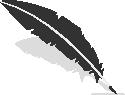 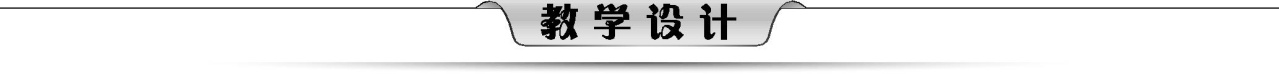 【教学目标】1.通过让学生新编故事发掘创新思维。培养学生多看书多思考的阅读能力。2.感悟童话故事的奇思妙想。【教学重点】让学生新编故事,体会故事带给我们的乐趣。【教学难点】让学生新编故事,发掘创新思维。【教学准备】多媒体课件【课时安排】2课时第一课时【教学过程】一、情景导入。1.让学生说说《龟兔赛跑》这一故事的大概内容:从前,一只乌龟和一只兔子在互相争辩谁跑得快。于是他们决定进行一场比赛,一决高下。兔子带头冲出,它奔跑了一会儿,就已遥遥领先。它心想时间还早着呢,可以在树下歇一会儿,放松一下,然后再跑。兔子就在一棵树下坐了下来,不一会儿就睡着了。而行动迟缓的乌龟则一路不停地爬呀爬,不一会儿就到了终点,成为货真价实的冠军。等兔子一觉醒来,才发觉它输了。2.明白故事告诉我们的道理。3.分析兔子与乌龟的性格特征。第一场比赛告诉我们:坚持就能成功。设计意图:由《龟兔赛跑》的故事,激发学生想说的欲望。二、明确这次习作的目标。1.学生阅读这次习作的目标。2.这次习作是新编《龟兔赛跑》,也可以另选一个熟悉的故事,如《狐假虎威》《井底之蛙》《狐狸与乌鸦》等。设计意图:明确目标,让学生心中有数。三、以新编《龟兔赛跑》为例。1.故事的结局可能是什么?乌龟和兔子都赢了;乌龟和兔子都没能赢;兔子赢了;乌龟又赢了。2.选择一个结局,学生小组讨论交流。3.学生汇报。(1)第二场比赛。兔子跑赢:然而故事并没有结束!兔子非常不服气,它要求进行第二场比赛,乌龟也同意了。这一次,兔子全力以赴,从头到尾,一口气跑完,不知领先乌龟多少米。第二场比赛告诉我们:只有坚持才能成功。(2)第三场比赛。乌龟跑赢:然而故事并没有结束!乌龟也不服气,它想了一会儿,然后要求再来一场比赛,但是这一次的路线由乌龟来定。兔子欣然同意。于是两人同时出发。兔子飞驰而出,极速奔跑,却在前面遇上一条很宽的大河,而比赛的终点就在河的对岸。兔子呆坐在河边,不知怎么办才好。这时候,一路姗姗而来的乌龟却滑入河里,游到对岸,继续爬行,到达了终点。第三场比赛告诉我们:发挥特长,克服缺点可以帮助你成功。(3)第四场比赛。龟兔共赢:但是,故事还没结束!几场比赛下来,兔子和乌龟成了好朋友。它们决定再来一场比赛!这次它们一起出发。但这次可是兔子扛着乌龟,直奔到河边。在那里,乌龟下来,背着兔子过了河。到了河对岸,兔子再次扛着乌龟,它们两个一起到达终点。它们体验到了一种合作共赢的成就感。第四场比赛告诉我们:互帮互助可以创造成功的奇迹。4.书上列举了“乌龟又赢了”的新的故事情节。现在你来读一读。5.你可以加入自己的思想,大胆想象。6.也可以编其他的故事,如《狐假虎威》《狐狸和乌鸦》等。设计意图:小组交流,拓展学生的创新思维。四、教师范文。1.出示范文。新龟兔赛跑有一天,乌龟和兔子碰到了一起,兔子不服气地说:“上次你赢了,那是因为我打了个盹儿,今天我们就再比一次吧!”乌龟说:“好啊!”它们邀请小鸟为它们做裁判。它们的比赛吸引了森林里很多动物观看。乌龟和兔子站到了起跑线上,裁判小鸟一声口哨,只见兔子像离弦的箭一般冲出了起跑线,乌龟则慢吞吞地爬起来,兔子一马当先,跑了好一会儿,忽然又想睡觉了,可是它想起上次失败的经历,就鼓起劲儿来继续跑,眼看终点在即,兔子以一个漂亮的跳跃到达终点。它开心极了!而乌龟还在慢吞吞地爬着。小鸟飞过去对乌龟说:“你不要再爬了,兔子已经赢得了比赛。”乌龟说:“不,我一定要爬到终点。”全场的小动物都被乌龟的执着感动了,开始欢呼起来,连兔子也欢呼起来,为乌龟加油。就这样一小时,两小时,三小时……乌龟终于爬到了终点,围观的动物顿时发出雷鸣般的掌声。这时虎王说话了:“我宣布冠军是兔子,但还要颁发一个特别的奖给乌龟——执着奖。”虎王分别给它们颁发了奖杯。后来,乌龟和兔子互相帮助,成了形影不离的好朋友。 这个故事告诉我们:做事贵在执着和坚持,只有坚持不懈,才能取得成功!这是从乌龟身上学到的!2.指导:例文是如何写具体的?(大胆想象,抓住它们的神态、动作、语言来写,结尾写出了从中得到的道理)设计意图:例文引导学生,感悟习作的方法。五、小组交流自己准备写的内容。六、学生汇报,教师点拨。七、学生习作。第二课时【课时目标】1.培养学生的自行评改能力。2.让学生懂得“文章不厌百回改”的道理,激发学生习作、修改的兴趣。【教学过程】一、重温习作要求。1.我们一起重温习作要求:本次习作(新编故事)要求我们要敢于大胆想象。2.师:同学们的习作都按时完成了。你们编写的故事老师也都看过了,写得很吸引人。二、诵读优秀习作。1.教师诵读优秀作品,说说好在哪里。2.师生评议优秀作品。三、小组交流习作。1.学生四人一组,请同学们在小组里读自己的文章中最满意的片段,再推荐出一个最优秀的片段,让全班同学欣赏。2.学生集体交流,教师指导或参与。3.请小作者有感情地朗读片段,其他同学谈谈听后的感受,师生共同评价,感悟习作要求和方法。设计意图:培养学生将自己的习作读给他人听的学习习惯,与他人分享习作的快乐。四、集体修改习作。1.师:同学们,“文章不厌百回改”,好文章是改出来的。下面,我们来看看这篇习作(中等文章)。2.课件出示习作,学生快速朗读习作。3.学生指出有明显错误的词句,提出适当补充情节、对话,或增加角色的建议。4.师生共同评改。5.请同学们按照以上方法,两两互改。设计意图:通过评典型例文,示范指导修改习作,让学生在赏中学法,议中悟改,提高写作能力。五、自我修改。1.师:同学们,好文章是改出来的道理大家都明白了。自我修改才是最好的方法。那自己怎么改呢?方法就是:板书:自己读一读,改字词、句子;想一想同学的建议,适当补充情节、对话,或增加角色的内容。2.学生自我修改,修改后再读给小组成员听。3.誊写到作文本上。设计意图:目的在于培养学生进一步掌握修改方法,提高修改兴趣,学会取长补短。【板书设计】故事新编　　新编故事,培养创新思维;感受童话故事的奇思妙想。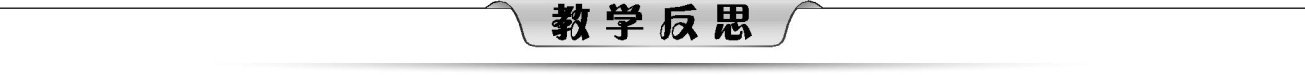 